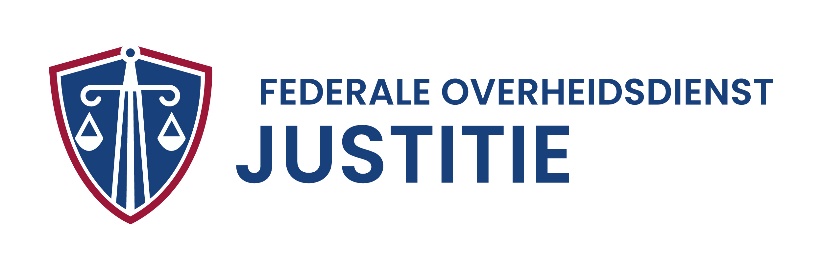 AANVRAAGFORMULIER UITTREKSEL STRAFREGISTERNATUURLIJKE PERSOONBezorg ons per post of via een e-mail aan strafregister@just.fgov.be onderstaand formulier + een scan (PDF) of kopie van uw identiteitskaart of paspoort. Doe dit enkel als u NIET bent ingeschreven in het bevolkingsregister van een Belgische gemeente. Bent u wel ingeschreven in een Belgische gemeente, vraag dan het uittreksel aan bij het gemeentebestuur van uw woonplaats.OPGELET: Gelieve ALLE velden in te vullen.Onvolledige aanvragen kunnen we niet behandelen.(1) Zie https://justitie.belgium.be/sites/default/files/lijst_5961_verkort.pdf(2) Gelet op de taalwetgeving kan een uittreksel enkel in het Nederlands, Frans of Duits worden afgeleverd.(3) Opgelet: om veiligheidsredenen versturen we enkel blanco uittreksels per e-mail.(4) In dit geval sturen we het uittreksel door naar de FOD Buitenlandse Zaken. Zij zullen u dan contacteren. Zie https://diplomatie.belgium.be/nl/legalisatie-van-documenten/zoekcriteria-legalisatie(5) In dit geval moet u het uittreksel niet laten vertalen door een beëdigd vertaler. U kan het EU-vertaalformulier enkel aanvragen als: u de Belgische nationaliteit heeft,het uittreksel dat u opvraagt blanco is,het uittreksel bestemd is voor gebruik in een ander Europees land.Rijksregisternummer (indien gekend)Naam en voorna(a)m(en)GeboortedatumGeboorteplaatsUw huidig adresReden van uw aanvraagBv. sollicitatie, wapenvergunning …Land waarvoor het uittreksel bestemd isVermelding of een specifiek uittreksel voor gereglementeerde activiteiten vereist is (1)Taal waarin u het uittreksel wil ontvangen (2)Wil u het uittreksel digitaal (via ebox of e-mail) of per gewone post ontvangen? (3)Moet uw uittreksel geapostilleerd of gelegaliseerd worden? (4)Wenst u een Europees vertaalformulier? (5)VERPLICHTE BIJLAGENScan (PDF) of kopie van uw identiteitskaart of paspoort